Western Australia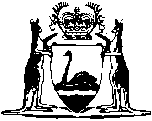 Hospitals and Health Services Act 1927Hospitals and Health Services (Lower Great Southern Health Service Board) By-laws 1999		These by-laws were repealed by the Hospitals and Health Services (Repeal) By-laws 2002 bl. 2 as at 9 Jul 2002 (see Gazette 9 Jul 2002 p. 3353)Western AustraliaHospitals and Health Services (Lower Great Southern Health Service Board) By-laws 1999Contents1.	Citation	12.	Interpretation	13.	Local health service management committees to be established	14.	Constitution of local health service management committee	15.	Chairperson	26.	Constitutional provisions	27.	Functions of local health service management committee	28.	Board may give directions to local health service management committees	3NotesCompilation table	4Hospitals and Health Services Act 1927Hospitals and Health Services (Lower Great Southern Health Service Board) By-laws 19991.	Citation		These by-laws may be cited as the Hospitals and Health Services (Lower Great Southern Health Service Board) By-laws 1999.2.	Interpretation		In these by-laws — 	“Board” means the hospital board assigned the corporate name “Lower Great Southern Health Service Board” under clause 4 of the Hospitals and Health Services (Re-organization of Hospital Boards) Notice (No. 2) 1999.3.	Local health service management committees to be established		The Board is to establish a local health service management committee for each public hospital, or, at the discretion of the Board, group of public hospitals, under the control of the Board.4.	Constitution of local health service management committee	(1)	A local health service management committee is to consist of not less than 5 persons or more than 14 persons appointed by the Board of whom — 	(a)	at least 2 are Board members; and	(b)	all other persons are appointed from persons nominated to the Board in accordance with procedures determined by the Board and approved by the Minister.	(2)	The procedures referred to in subclause (1)(b) are to make provision for a number of persons, determined by the Board, who are to be appointed to a committee to represent the senior management of public hospitals under the control of the Board.5.	Chairperson		The members of a local health service management committee are to elect a member, who is also a Board member, to be the chairperson of the committee.6.	Constitutional provisions	(1)	Subject to sub-bylaw (2), the Schedule to the Act has effect in relation to the constitutional provisions that apply to a local health service management committee.	(2)	For the purposes of sub-bylaw (1) — 	(a)	a reference in the Schedule to the Act — 	(i)	to the Governor or the Minister is to be taken to be a reference to the Board; or	(ii)	to the Chairman is to be taken to be a reference to the chairperson;	(b)	clauses 3 and 12 of that Schedule do not apply; and	(c)	the reference in clause 14 of that Schedule to “this Act” is to be taken to be a reference to “any directions given by the Board”.7.	Functions of local health service management committee		The functions of a local health service management committee established for a public hospital are, in accordance with such guidelines, if any, as are approved by the Board — 	(a)	to supervise, and provide advice and recommendations to the Board in relation to, the management of the public hospital;	(b)	in association with the Board, to select the person to be employed by the public hospital as its senior employee;	(c)	to manage, and provide advice and recommendations to the Board in relation to the management of the funds available to the Board for distribution to the public hospital;	(d)	to participate in business and strategic planning processes in relation to the public hospital;	(e)	to supervise, and provide advice and recommendations to the Board in relation to, contracts or arrangements entered into for the purposes of services provided by the public hospital; and	(f)	to perform any other functions as directed by the Board.8.	Board may give directions to local health service management committees		The Board may give directions to a local health service management committee in relation to the performance of the committee’s functions, and the committee is to comply with any direction so given.Notes1	This is a compilation of the Hospitals and Health Services (Lower Great Southern Health Service Board) By-laws 1999 and includes the amendments referred to in the following Table.Compilation tableDefined terms[This is a list of terms defined and the provisions where they are defined.  The list is not part of the law.]Defined term	Provision(s)Board	2CitationGazettalCommencementHospitals and Health Services (Lower Great Southern Health Service Board) By-laws 199921 Dec 1999 pp.6412-1421 Dec 1999These by-laws were repealed by the Hospitals and Health Services (Repeal) By-laws 2002 bl. 2 as at 9 Jul 2002 (see Gazette 9 Jul 2002 p. 3353)These by-laws were repealed by the Hospitals and Health Services (Repeal) By-laws 2002 bl. 2 as at 9 Jul 2002 (see Gazette 9 Jul 2002 p. 3353)These by-laws were repealed by the Hospitals and Health Services (Repeal) By-laws 2002 bl. 2 as at 9 Jul 2002 (see Gazette 9 Jul 2002 p. 3353)